PRIJAVNICA Edukacija za Energy Scout-a Rok za prijavu: 15. rujna 2023. Prijavljujem/o se za edukaciju za Energy Scout-a i potpisom prihvaćam/o niže navedene uvjete sudjelovanja (I. i II.).Podaci o tvrtki Podaci o sudioniku/sudionicima (moguće je prijaviti do pet sudionika po tvrtki)I. Uvjeti sudjelovanja Sudjelovanje na edukaciji je besplatno. Potpisom prijavnog obrasca se obvezujete na sudjelovanje. Otkazivanje sudjelovanja moguće je isključivo 14 dana prije početka predavanja. II. Uvjeti stjecanja potvrde o sudjelovanju (certifikata) Sudionik/sudionici su obavezni odslušati sva predavanja. Izostanak je moguće opravdati jedino u dogovoru s organizatorom edukacije. Identificiranje mogućnosti uštede resursa i energije u tvrtki. Diskurs s kolegama koje mogućnosti optimizacije postoje. Diskurs o idejama međusobno i sa stručnjacima. Po potrebi pribavljanje dodatnih informacija (internet, stručna udruženja). Izrada koncepta za optimizaciju i obrazloženje na temelju brojki i činjenica. Po mogućnosti provedba ideje u poduzeću; mjerenje i prikaz prvih rezultata. Predstavljanje koncepta kroz prezentaciju u okviru završne radionice. Dostaviti prikladne fotografije koje će biti objavljene u medijima Njemačko-hrvatske industrijske i trgovinske komore.  Slažemo se da će naše prijavljene završne prezentacije biti objavljene. Pristajemo na obradu osobnih podataka od strane AHK, DIHK Service GmbH i Saveznog ministarstva gospodarstva i zaštite klime Savezne Republike Njemačke.  Slažemo se da će fotografije i snimke s radionica i završne prezentacije biti objavljene u raznim medijima u svrhu izvještavanja. Mjesto i datum                                                      Pečat i potpis Poslati na: daniela.buntak@ahk.hr 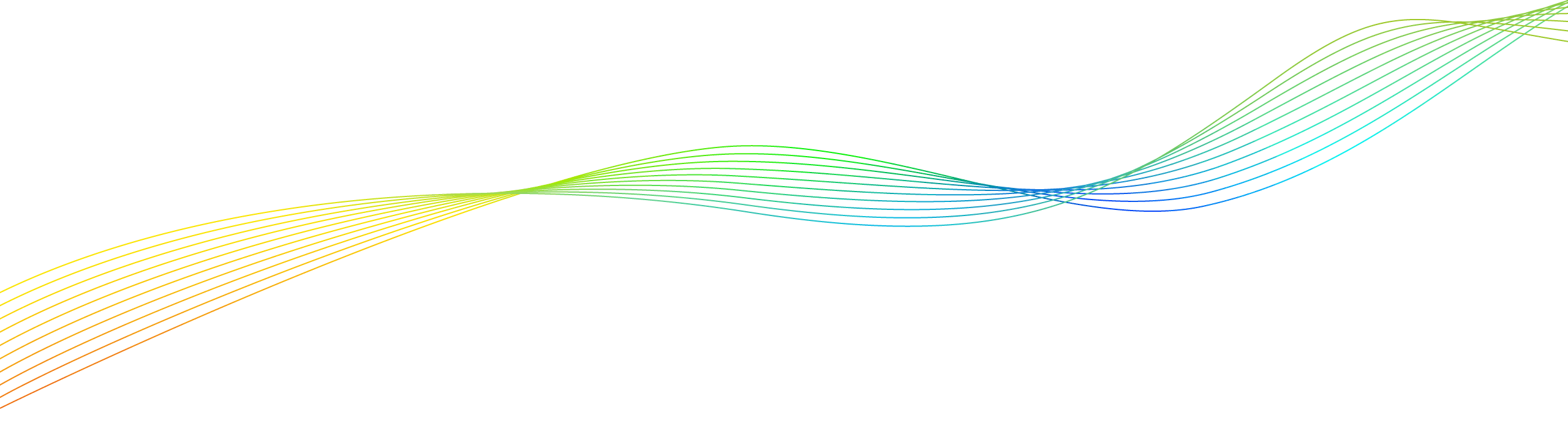 TvrtkaAdresaKontakt osoba za vrijeme provedbe edukacijeTelefonE-MailBranšaIme i prezimeFunkcijaGodina rođenjaE-MailMobitel